MFL - French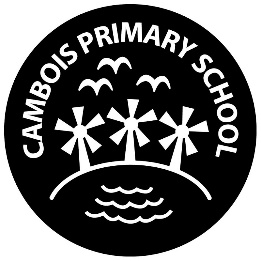 IntentAt Cambois Primary School we intend to offer a relevant, broad, vibrant and ambitious foreign languages curriculum that will inspire and excite our pupils using a wide variety of topics and themes. All pupils will be expected to achieve their full potential by encouraging high expectations and excellent standards in their foreign language learning - the ultimate aim being that pupils will feel willing and able to continue studying languages beyond key stage 2. At Cambois Primary we are firmly committed to respect for, and celebration of, diversity and we believe that, through teaching a foreign language (French)  and its culture, we can prepare pupils for living in a diverse society. In addition to this, the Programme of Study also maintains that ‘a high-quality languages education should foster pupils’ curiosity and deepen their understanding of the world’. Through providing this high-quality education, we strive to nurture and develop pupils’ interests and develop a confidence and enthusiasm to learn another language and explore new cultures. The Programme of Study also states that foreign language teaching should aid in ‘equipping pupils to study and work in other countries’, as well as developing transferable skills, which we believe is particularly important as our pupils enter a rapidly-changing, international society. We seek to develop our children to become curious about the world that we live in, which is supported by our language teaching.The four key language learning skills; listening, speaking, reading and writing will be taught and all necessary grammar will be covered in an age-appropriate way across the primary phase. This will enable pupils to use and apply their learning in a variety of contexts, laying down solid foundations for future language learning and also helping the children improve overall attainment in other subject areas. In addition, the children will be taught how to look up and research language they are unsure of and they will have a bank of reference materials to help them with their spoken and written tasks going forward. The intent is that all pupils will develop a genuine interest and positive curiosity about foreign languages, finding them enjoyable and stimulating. Learning a second language will also offer pupils the opportunity to explore relationships between language and identity, develop a deeper understanding of other cultures and the world around them with a better awareness of self, others and cultural differences. The intention is that they will be working towards becoming life-long language learners.ImplementationAll classes will have access to a high-quality foreign languages curriculum using the Language Angels scheme of work and resources. This will progressively develop pupil skills in foreign languages through regularly taught and well-planned weekly lessons in KS2 which will be taught by class teachers. At Cambois Primary we will teach French to mixed ability year groups on a 2 year cycle of units. 2020-22 initial 2 year cycle of planning beginning with all classes in KS2 using Early and some Intermediate units as we begin the transition to using this Scheme and way of teaching languages. From 2022 onwards it is expected the UKS2 class will be prepared to progress onto immediate and progressive units.Children will progressively acquire, use and apply a growing bank of vocabulary, language skills and grammatical knowledge organised around age-appropriate topics and themes - building blocks of language into more complex, fluent and authentic language. Children will build on previous knowledge gradually as their foreign language lessons continue to recycle, revise and consolidate previously learnt language whilst building on all four language skills: listening, speaking, reading and writing.  ImpactLanguage teaching at Cambois Primary is designed so that children make progress in one language (in this case, French), and lays the foundations for when children learn modern languages at Key Stage 3. This may or may not be French; however, the key skills children are taught are transferable and are able to be applied to other languages taught at secondary level.